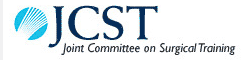 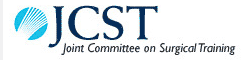 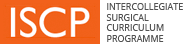 Cultural Awareness Guidance for SurgeonsWritten and produced by Dr Margaret MurphyVIDEO 2 – Further Information and Reflection                                       Verbal Language - Video 2 Culturally Appropriate Language                                     Body Language – Video 2VIDEO 2: QuestionsChoose the correct answer from the box to complete the sentenceQ1: Why is this language better?  1: It is not so ____________.2: It makes the trainee feel more _________.3: It_________ the trainee and his__________.Q2: Why is the trainee responding to the supervisor? 1: The ____________ feels___________.2:  The trainee feels  _________enough to say____.3: He feels ______to express his ___________.4: He does not_________ the consultant will _______ him _______.Q3: What is the consultant being aware of?       1: The consultant understands_______________.2: She adjusts her___________________________.3: She realises________________________________.4: She changes her_____________________________.Q4: How is this language more culturally competent? 1: It is more indirect to show_______________.2: She makes the trainee___________________________.3: She tries to ________________________________.4: She develops her _____________________________.Q5: The consultant’s voice – what do you think about its pitch, tone and projection? How do you think it has changed from Video 1 to 2?_______________________________________________________________________________________________________________________________________________________________________________________________________________________________Reflective CommentsVideo 2Example in video 2Effect on TraineePolite Language‘How do you feel about assisting me with these as well?’ -‘Nice to see you again.’- ‘I’d like you to do well and be proud of your results.’Protects face of traineeAdds to harmony in discourseAssists trainee to answerHelpful Language‘If you like, I could go through the steps and explain things with you beforehand.’ -‘If you can do it, that would be helpful for your ARCP.’-‘If you like, I could go through the steps and explain things with you beforehand.’-‘there are some excellent online texts’-‘I’ll give you some good sites that I use myself from time to time.’-‘there’s plenty of time between the procedures.’-‘It’d be a great chance to improve suturing skills.’-‘I’ll just adjust my Daycase listMeet me in my office then at 8am on Wed.’-‘Sure ….’-‘…..and these sites will also help you with your MRCS Exams.’Encourages trainee to learnMinimises distance between themCreates feelings of inclusivityReduces tensionChecking Back Language‘What do you think?’ -‘An Open Hernia Repair?’-‘Haven’t you done one of these procedures before?’  -‘You would like more time?’-‘But, what about setting an alternative date for the procedures once you’ve finished…?’-‘But wait – what about the web sites for up-to-date online surgical texts we discussed?’  -‘Let me know your impressions of the texts.’Aids inclusivity and flattens hierarchies.Adds to comfort levels of trainee and consultantGives importance to opinion of traineeShowing Interest Language‘Have you been busy?’ - ‘And good luck!’Minimises distance between themCreates feelings of inclusivityReduces tensionShows friendlinessShows consideration to trainee’s worldMakes trainee feel comfortableOffering Solution Language‘There’ll always be other opportunities for you to do them.’ -‘Well ….they can wait, sure.’-‘There’ll always be other opportunities for you to do them.’-‘Consultant almost confers with trainee and doesn’t lay down another time there and then.’Improves relationship between consultant and traineeRaises comfort levelsAllows trainee to disclose information more easily to consultantConsiders future learning of traineeUnderstanding Language-‘I know that sometimes it’s difficult to have knowledge of all the procedures – it must be hard for a beginner trainee.’-‘Now, let’s have a look at the Daycase list so we can factor in a run-through.’-‘I understand – you will probably need to do a lot of revision for that.’Flattens hierarchy between themChecks understanding and approvalShows understanding of otherDemonstrates empathy and sympathyCreates feelings of teamwork Admits own vulnerabilities-‘I practically needed two whole months!’ Brings consultant to same power/status level of traineeJoking Language‘I practically needed two whole months!’ Reduces tensionImproves relationshipEnhances learningAllows relaxationAffords empathyVideo 2Example in video?Effect on TraineeEye contactConsultant uses correct amount of eye-contact with trainee, not too much and not too little. (e.g. she doesn’t directly look at trainee when he asks ‘your ARCP – it’s coming up soon, isn’t it?’-Consultant, thinking, then looks at trainee).*Trainee feels attended to, important*Reduces social distances between trainer and traineeStanding PositionConsultant stands next to trainee.(Consultant scans Day-case list while standing next to trainee (not over trainee))*Trainee feels included and comfortable*Shows inclusivity, *Reduces social distance, *Equalises power and status, and*Raises comfort levels of trainee.Facial ExpressionConsultant smiles, shows encouraging facial expression.(…..Consultant tries to be helpful, and gives trainee encouraging facial expression of ‘assistance’ and not ‘giving a lecture’.)Equalises status differences between trainee and consultant. A friendly gesture towards trainee.